Note aux Résidents En BiologieObjet : Ouverture de I ’inscription pour les Enseignement Post Universitaires de Biochimie et d’Hématologie.Nous vous informons que le dépôt  des candidatures pour l’inscription aux EPU de Biochimie et d’hématologie est ouvert, et ce jusqu'au 10 Février 2022.Les résidents qui souhaitent s'inscrire doivent remplir le formulaire ci-joint : https://forms.gle/oZjQgCGmFzzEzsw69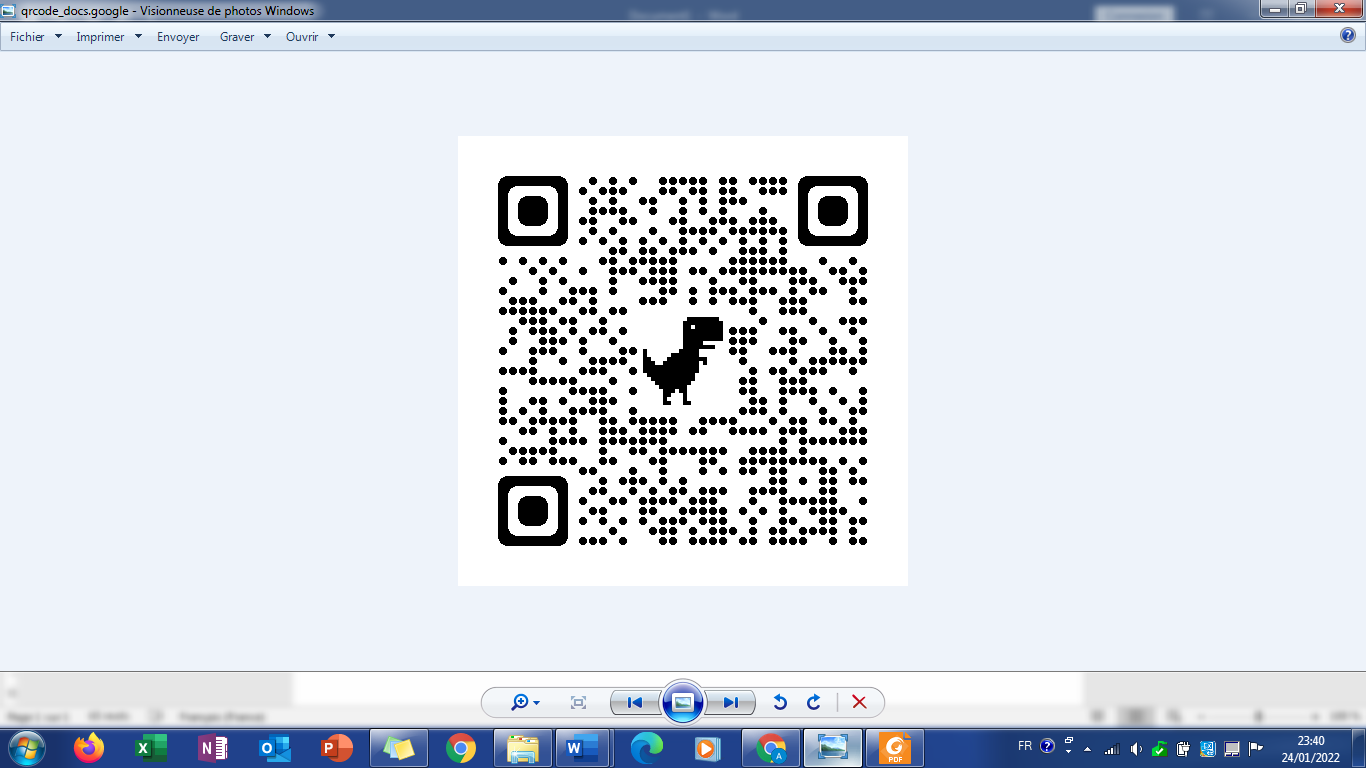 QR code permettant l’accès au formulaire d’inscription 